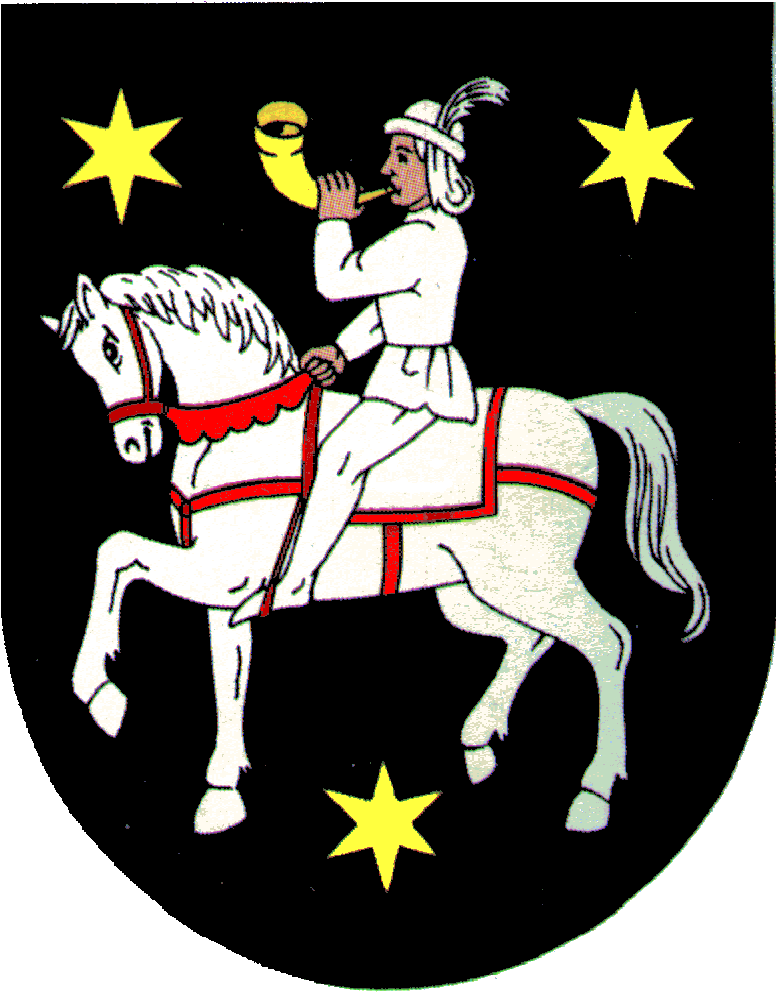 Gmina Syców  ul Mickiewicza 1,  56-500 SycówTel. 062 785 51 00, faks 062 785 51 04									Syców, dnia 12.12.2022 r.                                                                                               Do Wykonawców Informacja o wyborze najkorzystniejszej ofertyDotyczy: Wdrożenie cyfrowej inwentaryzacji Budynków Gminy SycówZamawiający - Gmina Syców ul. Mickiewicza 1, 56-500 Syców zawiadamia, że 
w postępowaniu o udzielenie zamówienia publicznego dla zadania o wartości nieprzekraczającej kwoty 130.000,00 złotych netto pn. Wdrożenie cyfrowej inwentaryzacji Budynków Gminy Syców jako najkorzystniejszą uznano ofertę złożoną przez:Studio Vector S.A. Ul. Ofiar Oświęcimskich 3 lok. 8 58-105 ŚwidnicaUzasadnienie wyboru: Oferta ww. wykonawcy była jedyną ofertą złożoną w postępowaniu i uzyskała maksymalną liczbę punktów w kryterium oceny ofert tj.100 pkt w kryterium cena. Oferta Wykonawcy nie podlega odrzuceniu oraz odpowiada wszystkim warunkom i wymaganiom określonym w zapytaniu cenowym. Ponadto Zamawiający informuje, że w przedmiotowym postępowaniu została złożona następująca oferta i otrzymała liczbę punktów: Z up. Burmistrza 
/-/ Marzena Guder 
Z-ca BurmistrzaNumer oferty Nazwa (firma) i adres wykonawcyWartość brutto Punktacja1.Studio Vector S.A. Ul. Ofiar Oświęcimskich 3 lok. 8 58-105 Świdnica159.866,02 zł100